ALFRISTON PARISH COUNCILwww.alfristonparishcouncil.org.ukCLERK TO THE COUNCIL 								11 Highfield RoadVictoria Rutt										Horam												East SussexTelephone - 01323 870212 								TN21 0EDEmail – alfristonpc01@btconnect.com												10th October 2017All members of the Parish Council are summoned to a meeting of Alfriston Parish Council to be held in the War Memorial Hall, Alfriston on Monday 16th October 2017. Please note the meeting will commence at 19:15 but will be suspended to allow Public Questions and Reports from County and District Councillors.Please note that a digital sound recording is made of all meetings of Alfriston Parish Council including Public Questions sessions. The recording is not for publication and is only used to aid accurate minute taking.              Victoria Rutt - Clerk to the Council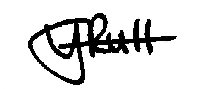 A G E N D A95. Chairman’s WelcomePublic QuestionsReport from Maria Caulfield MPReport from East Sussex County Councillor Stephen ShingReport from Wealden District Councillor Phillip EdeApologies for absenceMinutesTo agree and sign as a true record the Minutes of the meeting held on 18th September 2017 	(circulated previously)FinanceTo approve the Statement of FinancesTo approve and sign Invoices for PaymentTo consider vehicular access to the Tye for the disabledTo agree new Tye trustees To discuss WDC proposed new parking charges in the Willows car park To consider APC’s response to the South Downs local plan consultationTo consider granting a wayleave agreement for Openreach to install PVC duct and cable along the Tye to the Clergy HouseReport on Highways & Twittens – Cllr. Halliday 	108.1 Replacement bins for Market Square  108.2 ESCC High St traffic proposal update108.3 Market Cross updateReport on Allotments – Cllr. CooperReport on Rights of Way and Countryside – Cllr. DumelowReport on Car Parks and Public Transport – Cllr. SavageReplacement bins in Willows car parkBus shelterReport on Strategic Planning – Cllr. Dumelow Report on Tye and Recreation Ground – Cllr. White Playground refurbishment – Cllr. Cooper Playground further funding avenues - Cllr WhiteRepainting and re-signwriting the mineMedawar Grove update - Cllr WhiteReport from Planning Committee - Cllr BellApplications to be considered by APC planning committee at this meetingSDNP/17/03451/FULTimbers, Sloe Lane, Alfriston, BN26 5UUDemolition of existing dwelling and construction of new replacement dwelling.Applications considered by APC Planning Committee since last meetingApplications notified or awaiting decision from SDNPASDNP/17/02253/HOUS and SDNP/17/02254/LISBurnt House Cottage, Whiteway, Alfriston, BN26 5TSRefurbishment and extension of existing cottage including demolition of existing extension and introduction of enhanced landscaping.Reports from Outside BodiesLorry WatchHeartstartAlfriston Emergency GroupFlood ForumNeighbourhood WatchTwinning CommitteeAlfriston and Cuckmere ConnectCuckmere BusesSt AndrewsCorrespondence to The ClerkDate of next meetingThe next meeting of the Council will be held at 19:15 on Monday 20th November 2017 in Alfriston War Memorial Hall. The meeting will be suspended after the Chairman’s welcome to allow Public Questions and Reports from County and District Councillors.Public Questions